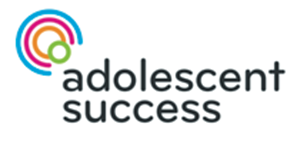 APPOINTMENT OF PROXY for 2017 ANNUAL GENERAL MEETING12.30pm 26 August 2017I, __________________________ (name) of ________________________________ (Organisation/ institution), being a financial member of Adolescent Success Inc., hereby appoint __________________________ (name) of __________________________________ (Organisation/ institution), as my proxy to vote for me on my behalf at the Annual General Meeting of above mentioned association to be held on the 26th day of August 2017 and at any adjournment to thereof. I confirm that I have not previously voted online.Signed this __________ day of ____________________ 2017Signature: _________________________________Unless instructed otherwise, the proxy may vote as the proxy thinks fit.Please note:Each institutional member (e.g. school, university and association) has one vote at the AGM and should nominate one representative for this purpose.Every individual member present shall be entitled to one vote and, in the case of an equal number of votes, the chairperson shall have a second or casting vote.No member shall be entitled to vote at any general meeting if the member's annual subscription is more than 1 month in arrears at the date of the meeting.Proxy forms are to be lodged with the Secretary prior to the commencement of the meeting.